2021年第39期百年礼赞 时代放歌阿坝州庆祝中国共产党成立100周年美术书法摄影展开展为庆祝中国共产党成立100周年，回顾党的光辉历程，讴歌党的丰功伟绩，6月30日，由中共阿坝州委宣传部、阿坝州文学艺术界联合会主办，阿坝州书法家协会、美术家协会和摄影家协会承办，阿坝州文化馆（州美术馆、州非遗中心）和州博物馆协办的“阿坝州庆祝中国共产党成立100周年美术书法摄影展”在阿坝州博物馆隆重开幕。中共阿坝州委常委、州委宣传部部长杨星、州政府副州长王树明、州政协副主席洪秀英出席开幕式，州文联主席巴桑主持开幕式。百年奋斗路，百作贺百年。展览以“百年礼赞，时代放歌”为主题，共展出我州艺术家创作的100件优秀美术书法和摄影作品，此次展览既是我州庆祝中国共产党成立100周年系列活动之一，还是开展党史学习教育的鲜活课堂，对于激励全州各族人民进一步增强爱国情怀和文化自信，构筑中华民族伟大复兴坚实的发展共识，凝聚新时代磅礴向上的精神力量，具有重大意义。阿坝州文化馆（州美术馆、州非遗中心）2021年7月2日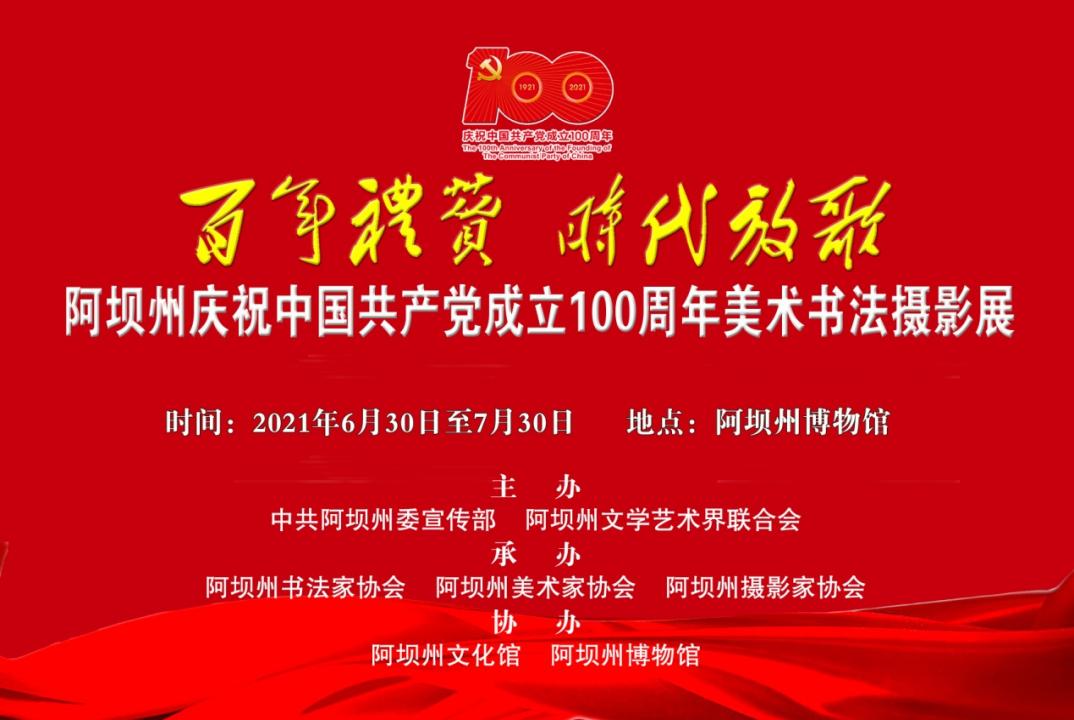 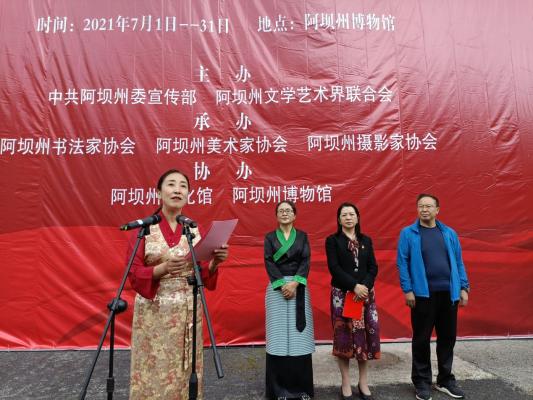 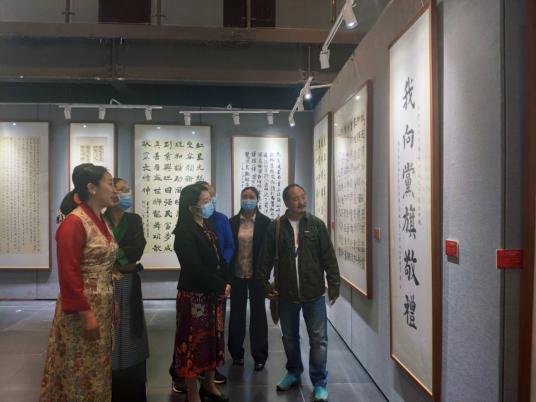 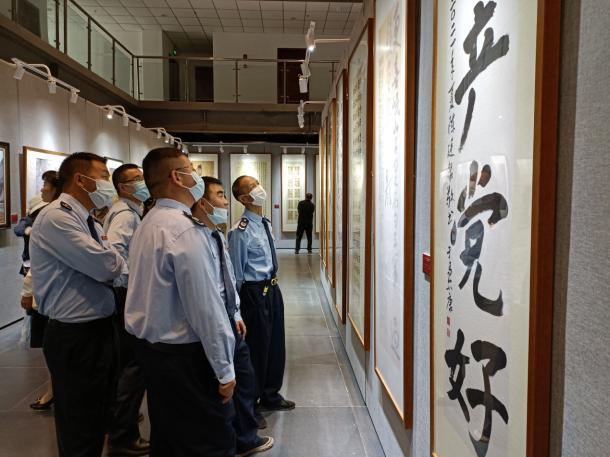 